Hello Special Education Directors, Coordinators and School Administrators!  Do you have a shortage of teachers who are uniquely qualified to serve students who are blind or visually impaired in your schools or community?  It is estimated that over 80% of students with visual impairments are in traditional public schools, but only 10% of those students are learning how to read and write braille code because of a shortage Teachers of Students with Visual Impairments (TSVIs).  We’re here to help!  The University of North Dakota offers a comprehensive teacher education program specializing in working with children/youth who are visually impaired or blind, including students with multiple disabilities ranging in age from birth to age 21. We are the only program in the region that offers a comprehensive program especially for teachers who support students in PK-12 schools that is offered entirely online! The Special Education VI Program at UND is an entirely online asynchronous master’s program that addresses the many aspects of VI including characteristics, assessment, braille code, methods/strategies, orientation/mobility, and application in a field setting.  We prepare teacher candidates who specialize in the area of visual impairments to address student needs based on the Expanded Core Curriculum; teach braille code reading and writing; conduct assessments in order to determine functional vision, learning media, and use of sensory channels; provide valuable input on Individual Education Programs (IEPs); communicate and support general education teachers; and implement strategies to improve academic and social outcomes for students with visual impairments and including students who have multiple disabilities.  Our program allows your valuable personnel to continue working in your schools while they earn their graduate degree in VI online. This type of on-the-job application to practice training has been proven to help candidates retain what they have learned AND become competent practitioners in the field.  Studies also show that when teachers feel competent in their skills, attrition increases! The application deadline for the Fall 2021 semester is July 15th; and located below the UND graphic are direct links to our website for more information about the program and the application requirements.  If you have questions or want more information, please contact Dr. Renae Bjorg at renae.bjorg@und.edu or 701-777-6760  Let us help you staff your school and community with qualified, compassionate, and competent Special Education VI teachers.  Please forward this email to anyone you know who may want to pursue a career in VI or click on the web links below to apply today! 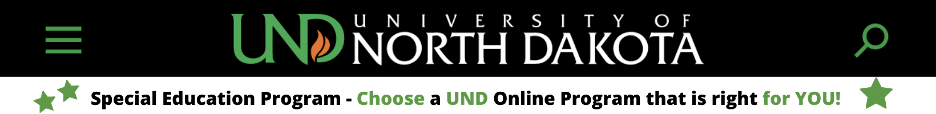 *Click on any of the green or blue links below for more information about each program:  Master of Science (M.S.)-This, flexible 100% online Special Education VI graduate program allows candidates to specialize their training to support individuals with diverse learning abilities and behavioral needs through professional excellence and advocacy.  It is designed for current teachers, to earn a M.S. degree from a Special Education Program that aspires to be globally renowned for its expertise, leadership, diversity, and high-quality teacher, and professional preparation in the field of special education and behavioral analysis. Contact Dr. Renae Bjorg for more information: renae.bjorg@und.edu Master of Education (M.Ed.)-This, flexible 100% online Special Education graduate program allows candidates to specialize their training to support individuals with diverse learning abilities and behavioral needs through professional excellence and advocacy.  It is designed for individuals without an undergraduate degree in education to earn a M.Ed. degree from a Special Education Program that aspires to be globally renowned for its expertise, leadership, diversity, and high-quality teacher, and professional preparation in the field of Visual Impairment. Contact Dr. Renae Bjorg for more information: renae.bjorg@und.edu 